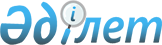 О признании утратившим силу решение Актогайского районного маслихата от 3 апреля 2019 года № 237/47 "Об утверждении Регламента собрания местного сообщества сельских округов Актогайского района"Решение Актогайского районного маслихата Павлодарской области от 21 ноября 2023 года № 78/11. Зарегистрировано в Департаменте юстиции Павлодарской области 22 ноября 2023 года № 7421-14
      В соответствии со статьей 27 Закона Республики Казахстан "О правовых актах", Актогайский районный маслихат РЕШИЛ:
      1. Признать утратившим силу решение Актогайского районного маслихата от 3 апреля 2019 года № 237/47 "Об утверждении Регламента собрания местного сообщества сельских округов Актогайского района" (зарегистрировано в Реестре государственной регистрации нормативных правовых актов за № 6290).
      2. Настоящее решение вводится в действие по истечении десяти календарных дней после дня его первого официального опубликования.
					© 2012. РГП на ПХВ «Институт законодательства и правовой информации Республики Казахстан» Министерства юстиции Республики Казахстан
				
      Председатель Актогайского районного маслихата 

Ж. Ташенев
